Unit 7 Investigation Poster Template- Make sure your poster contains the following…..Your three agreed-upon criteria for evaluating quality of life. Your rationale in one paragraph to why you chose what you chose in section 1. A Venn Diagram comparing the lives of hunter-gatherers to those of agriculturalists. 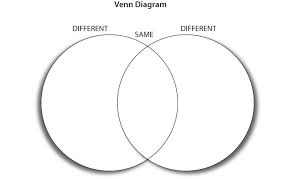 A summary of your conclusions about whether hunter-gatherers or agriculturalists had the better quality of life. 